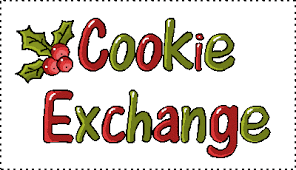 REGISTRATION FORM4 baking classes for $75Carleton Place CORE Youth Services at 360 Edmund Street When: Tuesday evenings from November 5 – December 10, 2019 from 4:30-7:00 pm. REGISTRATION INFORMATION:Child’s Name: _______________________________________________ Date: ___________________Full Mailing Address: _________________________________________________________________Name of Parent/Guardian: ____________________________________________________________Email Address: ______________________________________________________________________Telephone #: (H)_____________________ (C)_______________________ (W)___________________Ontario Health Card #: ___________________________________ Date of Birth: ________________Medical Conditions/Allergies: __________________________________________________________EMERGENCY CONTACTS:Name: _______________________ Relationship to child: ______________ Phone #: ______________Name: _______________________ Relationship to child: ______________ Phone #: ______________How did you learn about the Kidz In The Kitchen program? Please check all that apply.☐ Our Website   ☐ Facebook   ☐ Instagram   ☐ Twitter   ☐ A friend   ☐ School School Attended _____________________________________Agreement Terms:I _____________________________ have read and agree to the Registration and Behaviour polices attached to this form provided by Carleton Place and District CORE Youth Services.Signature of Parent/Gaurdian:_______________________________________________Date:____________________________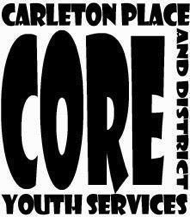 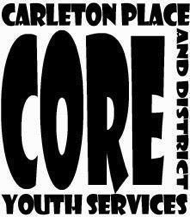 Carleton Place and District CORE Youth ServicesPhoto Release FormPhotos may be taken of your child while participating in programs or activities with Carleton Place and District CORE Youth Services & Youth Centre. We are requesting that parents sign a Photo Release Form to allow us to take and publish photos of your child, which could be used within our facility, on advertising or marketing material, printed in local print media or posted on any of our social media sites on the internet.  Please indicate if you give your consent for us to take and use your child’s photo.I give consent for my child ____________________________ to have photos taken and published by the Carleton Place and District CORE Youth Services & Youth Centre.I do not give consent for my child ___________________________ to have photos taken and published by the Carleton Place and District CORE Youth Services & Youth CentreParent/Guardian Name (Please print) ________________________________Parent/Guardian Signature ________________________________________Date _____________________________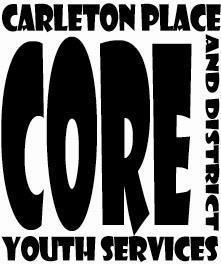 Carleton Place and District CORE Youth ServicesProgram PoliciesREGISTRATION POLICY1. Payment Policy Methods of payment include CASH or CHEQUES ONLY please.  Please indicate your child/rens names on the memo line of your cheque payments. A $45 administrative fee will be charged for any returned cheques.Payment for participation is required to be paid in full at time of registration.2. Refund PolicyAfter registration has been completed, there will be no refunds unless on compassionate grounds such as death or illness of a family member. This refund will be considered if a written request is made within 7 days of the start date.BEHAVIOUR POLICYViolent, aggressive, disruptive and inapropriate behaviour will not be tolerated at Carleton Place CORE Youth Services and will be subject to a progressive action plan up to and including discharge. Action PlanStrike 1	Child will be asked to sit out or other appropriate disipline that will be implemented by the Staff. A note will also go home to the parents to inform them of the next steps to be taken.Strike 2	Talk to the parents to discuss solutions to the problem as well as what actions can be taken during program hours and at home.Strike 3	The child will be removed from the programAll strikes will be documented on a log sheet by the Program Staff and Executive Director